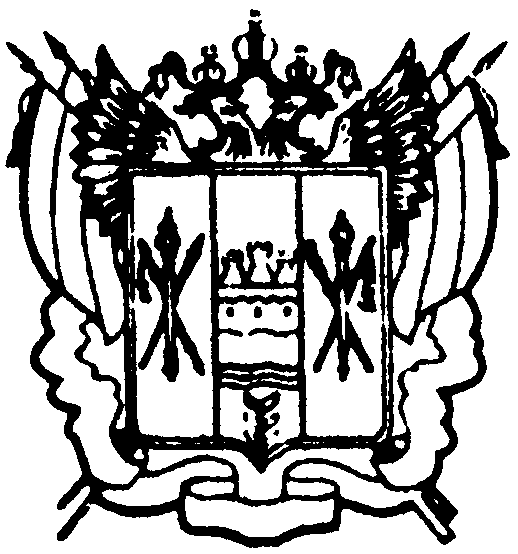 администрациЯ Цимлянского районаПОСТАНОВЛЕНИЕ09.06.2018       	                                      № 314                                     г. ЦимлянскОб образовании избирательных участков на территории Цимлянского районаВ соответствии со ст.19 Федерального закона от 12.06.2002 № 67 - ФЗ   «Об основных гарантиях и избирательных прав и права на участие в референдуме граждан Российской Федерации», на основании письма Территориальной избирательной комиссии Цимлянского района Ростовской области от 22.05.2018 № 01-11/46,ПОСТАНОВЛЯЮ:По согласованию с территориальной избирательной комиссией Цимлянского района образовать на территории Цимлянского района 31 избирательный участок, сроком на пять лет.Утвердить границы избирательных участков, места нахождения участковых избирательных комиссий и помещений для голосования, согласно  приложению.Опубликовать данное постановление в общественно-политической газете Цимлянского района «Придонье».Признать утратившим силу постановление Администрации Цимлянского района от 18.01.2013 № 28 «Об образовании избирательных участков на территории Цимлянского района».Контроль за выполнением постановления оставляю за собой.Глава Администрации Цимлянского района		        	                                               В.В. СветличныйПостановление вносит сектор делопроизводства,кадровой и контрольной работы Приложение к постановлению                                                          Администрации Цимлянского района                                                                               от 09.06.2018 № 314 Границы избирательных участков,места нахождения избирательных комиссий и помещений для голосованияИзбирательный участок № 2404 (1501 избиратель)Место нахождения участковой избирательной комиссии и помещения для голосования: г. Цимлянск, ул. Набережная, 2, муниципальное бюджетное учреждение культуры Цимлянского района «Центральный Дом культуры» (телефон: 2-27-34).Границы: Избирательный участок № 2405 (1790 избирателей)Место нахождения участковой избирательной комиссии и помещения для голосования: г. Цимлянск, ул. Советская, 35/27, муниципальное бюджетное учреждение культуры «Цимлянский городской досуговый центр «Комсомолец» (телефон: 5-10-90).Границы:Избирательный участок № 2406 (1005 избирателей)Место нахождения участковой избирательной комиссии и помещения для голосования: г. Цимлянск, ул. Ленина, 44, муниципальное бюджетное общеобразовательное учреждение средняя общеобразовательная школа № 2 г. Цимлянска (телефон: 2-48-93).Границы:Избирательный участок № 2407 (970 избирателей)Место нахождения участковой избирательной комиссии и помещения для голосования: г. Цимлянск, ул. Маяковского, 106, негосударственное образовательное учреждение Цимлянский учебный спортивно-технический клуб регионального отделения общероссийской общественно-государственной организации  ДОСААФ (телефон: 5-05-38).Границы:Избирательный участок № 2408 (1750 избирателей)Место нахождения участковой избирательной комиссии и помещения для голосования: г. Цимлянск, ул. Свердлова, 112, муниципальное бюджетное общеобразовательное учреждение средняя общеобразовательная школа № 3 г. Цимлянска (телефон: 5-00-32).Границы:Избирательный участок № 2409 (1650 избирателей)Место нахождения участковой избирательной комиссии и помещения для голосования: г. Цимлянск, ул. Донская, 33, муниципальное бюджетное дошкольное образовательное учреждение детский сад № 7 «Сказка» (телефон: 2-10-93).Границы:Избирательный участок № 2410 (1420 избирателей)Место нахождения участковой избирательной комиссии и помещения для голосования: г. Цимлянск, ул. Московская, 63, муниципальное бюджетное   учреждение дополнительного образования «Детская юношеская спортивная школа» (телефон: 2-41-35).Границы:Избирательный участок № 2411 (1465 избирателей)Место нахождения участковой избирательной комиссии и помещения для голосования: г.Цимлянск, ул. Ломоносова, 6а, Открытое акционерное общество «Цимлянское ДРСУ» (телефон: 2-72-64).Границы:Избирательный участок № 2412 (525 избирателей)Место нахождения участковой избирательной комиссии и помещения для голосования: г. Цимлянск, ул. Некрасова, 1а, здание автовокзала (т.2-25-00).Границы: Избирательный участок № 2413  (1060 избирателей)Место нахождения участковой избирательной комиссии и помещения для голосования: г. Цимлянск, ул. Победы, № 142, здание ООО «Хорс» (т.5-89-50).В границах г. Цимлянска (550 избирателей):В границах ст. Красноярской (510 избирателей): Избирательный участок № 2414 (939 избирателей)Место нахождения участковой избирательной комиссии и помещения для голосования: ст. Калининская, пер. Театральный, 3, муниципальное учреждение культуры «Центральный поселенческий сельский Дом культуры Калининского сельского поселения» (т.4-63-31).  В границах:- ст. Калининской (795 избирателей);- х. Карнауховского (144 избирателя). Избирательный участок № 2415 (582 избирателя)Место нахождения участковой избирательной комиссии и помещения для голосования: х. Антонов, ул. Центральная 17, Антоновский сельский клуб               (т.4-87-13).В границах х. Антонова. Избирательный участок № 2416 (353 избирателя)Место нахождения участковой избирательной комиссии и помещения для голосования: ст. Терновская, ул. Центральная, 50, Терновской сельский клуб              (т.4-32-19).В границах ст. Терновской. Избирательный участок № 2417 (2614 избирателей)Место нахождения участковой избирательной комиссии и помещения для голосования: ст. Красноярской, ул. Победы, 99, муниципальное бюджетное учреждение культуры «Центральный поселенческий сельский Дом культуры Красноярского сельского поселения» (т. 5-81-84).В границах: - ст. Красноярской (2398 избирателей):- г. Цимлянска (148 избирателей):- х. Рынок-Романовского (68 избирателей). Избирательный участок № 2418 (1320 избирателей)Место нахождения участковой избирательной комиссии и помещения для голосования: г. Цимлянск, ул. Победы, 114, здание администрации Красноярского сельского поселения (т. 5-81-97).В границах: - ст. Красноярской: Избирательный участок № 2419 (535 избирателей) Место нахождения участковой избирательной комиссии и помещения для голосования: пос. Дубравный, ул. Дальняя, 2, муниципальное бюджетное общеобразовательное учреждение Дубравненская основная общеобразовательная школа  (т.4-91-68).В границах пос. Дубравного. Избирательный участок № 2420 (407 избирателей)Место нахождения участковой избирательной комиссии и помещения для голосования: пос. Сосенки, ул. Юбилейная, 2, муниципальное бюджетное дошкольное образовательное учреждение детский сад «Ягодка» (т.4-91-51).В границах пос. Сосенки. Избирательный участок № 2421 (1459 избирателей)Место нахождения участковой избирательной комиссии и помещения для голосования: х. Лозной, ул. Советская, 75, муниципальное бюджетное учреждение культуры «Центральный поселенческий сельский Дом культуры Лозновского сельского поселения» (т.4-31-75). В границах х. Лозного. Избирательный участок № 2422 (467 избирателей)Место нахождения участковой избирательной комиссии и помещения для голосования: ст. Лозновская, ул. Центральная, 32, сельский Дом культуры ст. Лозновской  (т.4-77-56). В границах ст. Лозновской. Избирательный участок № 2423 (151 избиратель)Место нахождения участковой избирательной комиссии и помещения для голосования: х. Карпов, ул. Центральная,25, фельдшерско-акушерский пункт х.Карпова (т.4-77-85).В границах:- х. Карпова (125 избирателей); - х. Рынок – Каргальского (26 избирателей) Избирательный участок № 2424 (766 избирателей)Место нахождения участковой избирательной комиссии и помещения для голосования: ст. Камышевская, ул. Победы, 18, муниципальное бюджетное образовательное учреждение Камышевская средняя казачья общеобразовательная школа (т.4-78-08).В границах ст. Камышевской. Избирательный участок № 2425 (180 избирателей)Место нахождения участковой избирательной комиссии и помещения для голосования: х. Синий Курган, ул. Школьная, 4, здание Синекурганской сельской библиотеки  (т.4-39-32).В границах:- х. Синего Кургана (127 избирателей);- х. Ломовцева (53 избирателя). Избирательный участок № 2426 (251 избиратель)Место нахождения участковой избирательной комиссии и помещения для голосования: ст. Кумшацкая, ул. Молодежная, 18, муниципальное бюджетное дошкольное образовательное учреждение детский сад «Кораблик» (т.4-42-64).В границах ст. Кумшацкой. Избирательный участок № 2427 (640 избирателей)Место нахождения участковой избирательной комиссии и помещения для голосования: х. Паршиков, ул. Мира, 2, муниципальное бюджетное образовательное учреждение Паршиковская средняя общеобразовательная школа (т.4-42-43).       В границах х. Паршикова. Избирательный участок № 2428 (761 избиратель)Место нахождения участковой избирательной комиссии и помещения для голосования: ст. Маркинская, ул.40 лет Победы, 6, муниципальное бюджетное образовательное учреждение Маркинская средняя общеобразовательная школа (т.4-21-92). В границах ст. Маркинской. Избирательный участок № 2429 (334 избирателя)Место нахождения участковой избирательной комиссии и помещения для голосования: х. Железнодорожный, ул. Советская, 29, Железнодорожный сельский клуб (т.4-13-17).В границах х. Железнодорожного.Избирательный участок № 2430 (172 избирателя)Место нахождения участковой избирательной комиссии и помещения для голосования: х. Черкасский, ул.  Центральная, 49, Черкасский сельский клуб(т.4-16-43).В границах х. Черкасского. Избирательный участок № 2431 (1361 избиратель)Место нахождения участковой избирательной комиссии и помещения для голосования: ст. Новоцимлянская, ул. Мира, 36, муниципальное бюджетное учреждение культуры «Центральный поселенческий сельский Дом культуры Новоцимлянского сельского поселения» (т.4-55-47).В границах:- ст. Новоцимлянской;- х. Ремизова;- х. Аксенова; - х. Богатырева;- х. Карповского. Избирательный участок № 2432 (644 избирателя)Место нахождения участковой избирательной комиссии и помещения для голосования: х. Крутой, ул. Буденного, 5а, здание бывшего фельдшерско-акушерского пункта (т.2-25-17).В границах х. Крутого. Избирательный участок № 2433 (1200 избирателей) Место нахождения участковой избирательной комиссии и помещения для голосования: пос. Саркел, ул. Винзаводская, 3, муниципальное бюджетное учреждение культуры «Центральный поселенческий сельский Дом культуры Саркеловского сельского поселения» (4-33-49).В границах пос. Саркела. Избирательный участок № 2434 (391 избиратель)Место нахождения участковой избирательной комиссии и помещения для голосования: ст. Хорошевская, ул. Центральная, № 20, Хорошевский сельский клуб (т.2-72-24).   В границах ст. Хорошевской.Верно: исполняющий обязанностиуправляющего делами	                                                                     Т.С. Терентьеваул. Гришинаполностьюул. Донскаянечетные с № 1 по № 29;четные с № 2 по № 40пер. Жуковскогополностьюул. Заводскаячетные с № 2 по № 8ул. Карла Марксаполностьюул. Краснознаменнаячетные с № 2 по № 18ул. Крупскойполностьюул. Матросова№ 1, № 2ул. Маяковского№ 1ул. Морскаянечетные с № 1 по № 21;четные с № 2 по № 44 ул. Московскаянечетные с № 1 по № 45а;четные № 2, с № 8 по № 48ул. Набережнаяполностьюул. Нахимоваполностьюпер. Садовый полностьюул. Советскаяс № 1 по № 24ул. Социалистическаянечетные с № 1 по № 19, с № 25 по № 39, с № 45 по № 47;четные с № 4 по № 8, с № 14 по № 18, с № 24 по № 34, с № 40 по № 44, № 54ул. ЭнгельсаполностьюНСОТ «Цимлянский садовод» (массивы: «Медик», «Энергетик», «ГЭС», «Обсерватория»)полностьюул. Азинаполностьюпер. Атаманскийполностьюул. Боевой Славыполностьюул. Ватутинаполностьюпер. Виноградныйполностьюпер. Газетныйполностьюул. Герценаполностьюпер. Дачныйполностьюпер. Кооперативныйполностьюул. Красноармейскаяс № 1 по № 15ул. Лазополностьюпер Лазоревыйполностьюул. Ленинанечетные с № 1 по № 33;четные с № 2 по № 34ул. Московская№ 4, № 6ул. Нагорнаянечетные с № 1 по № 11;четные с № 2 по № 14пер. Пионерскийполностьюул. Пушкинанечетные с № 1 по № 11; четные с № 2 по № 14пер. Рабочийполностьюпер. Рыбачийполностьюпер. Рябышеваполностьюул. Свердлованечетные с № 1 по № 27;четные с № 2 по № 30пер. Светлыйполностьюул. Советскаянечетные с № 27 по № 153;четные с № 26 по № 80пер. Солнечныйполностьюул. Социалистическаянечетные № 21, №23;четные №№ 2, 10, 12, 20, 22, 36, 38, 46, 48, 50ул. Театральнаяполностьюул. Чапаева с № 1 по № 1д, с № 2 по № 2жул. Чеховаполностьюул. ЧкаловаполностьюСОНТ «Винзавод»полностьюул. Александра Гринаполностьюул. Белинскогос № 1 по № 42аул. Ворошиловас № 1 по № 42ул. Восточнаяс № 1 по № 42ул. Ленинанечетные с № 35 по № 61;четные с № 36 по № 60ул. Матросовас № 3 по № 38ул. Маяковскогонечетные с № 3 по № 101;четные с № 4 по № 88ул. Пушкинанечетные с № 13 по № 49; четные с № 16 по № 52ул. Свердлованечетные с № 29 по № 57;четные с № 32 по № 64ул. Серафимовичаполностьюул. Социалистическаянечетные № 41, № 43, № 43а, № 53; четные с № 60 по № 88ул. Черняховскогополностьюпер. Школьныйполностьюул. Белинскогос № 43 по № 101;ул. Буденногонечетные с № 97 по № 155четные с № 90 по № 136;пер. Весеннийполностьюул. Ворошиловас № 43 по № 97ул. Восточнаяс № 43 по № 95пер. Дружиновскийнечетные с № 59 по № 103;четные с № 54 по № 98;ул. Калининачетные с № 100 по № 158ул. Красноармейскаянечетные с № 17 по № 63;четные с № 16 по № 108, № 128а;ул. Краснознаменнаянечетные с № 103 по № 149;четные с № 114 по № 162ул. Максима Горькогонечетные  с № 91 по № 125четные с № 60 по № 112;ул. Маяковскогонечетные с № 103 по № 157;четные с № 90 по № 136ул. Нагорнаянечетные с № 13 по № 39а;четные с № 16 по № 38ул. Чапаевас № 3 по № 45аул. Раздольнаяполностьюул. Буденногонечетные с № 29 по № 95; четные с № 30 по № 88ул. Высоковольтная№ 1д, с № 2а по № 17пер. Дружиновскийнечетные с № 23 по № 51;четные с № 26 по № 52ул. Ирининаполностьюул. Калининанечетные с № 25 по № 91а;четные с № 30 по № 98ул. Красноармейскаянечетные с № 65 по № 91ул. Краснознаменнаянечетные с № 49 по № 101;четные с № 46 по № 112ул. Ленинанечетные с № 63 по № 95;четные с № 62 по № 92а, № 112/1; № 152, № 154/1;ул. Лермонтованечетные с № 7 по № 67;четные с № 12 по № 74ул. Максима Горькогонечетные с № 29 по № 55;четные с № 30а по № 56ул. Мичуринас № 1 по № 57пер. Новыйполностьюул. Октябрьскаянечетные с № 9 по № 41;четные с № 6 по № 26ул. Пушкинанечетные с № 51 по № 109;четные с № 54 по № 118ул. Свердлованечетные с № 59 по № 159;четные с № 66 по № 128пер. Семашко полностьюул. Степнаяс № 3 по № 54ул. Буденногос № 1 по № 28ул. Высоковольтная№ 18пер. Геофизиковполностьюул. Донскаянечетные с № 31 по № 39;четные с № 42 по № 54пер. Дружиновскийс № 1 по № 22, № 24ул. Заводскаянечетные с № 5 по № 21, № 21г, № 21д, № 21к четные с № 10 по № 36,(Барак ЦСМЗ, ЦСМЗ-2, ЦСМЗ-3) № 4, 5, 6, 15ул. Краснознаменнаянечетные с № 1 по № 47;четные с № 20 по № 44ул. Максима Горькогос № 1 по № 28, № 30ул. Министерства путей сообщения95 кмул. Морскаянечетные с № 23 по № 57;четные с № 46 по № 58аул. Московскаянечетные с № 47 по № 61;четные с № 50 по № 72ул. Социалистическая нечетные с № 55 по № 87;четные с № 90 по № 122НСОТ Цимлянский садовод: массивы «ЦСМЗ», «Экспедиция-105», сад Цимлянский садоводполностьюул. Высоковольтная№ 1, с № 1а по № 1г, № 2пер. Западныйполностьюул. Калининанечетные с № 1 по № 23а;четные с № 2 по № 28ул. Ленинанечетные с № 97 по № 127;четные с № 94 по № 150ул. Лермонтовас № 1 по № 6, № 8, № 10ул. Министерства путей сообщения№ 93 км, №  93ул. Московскаячетные с № 74 по № 86-б, № 86-г, № 86-дул. Социалистическаянечетные с № 89 по № 91;четные с № 124 по № 130ул. Степная№ 1, № 2ул. Октябрьская№ 2, № 2а, № 4пер. Ани Морозовойполностьюпер. Гайдараполностьюул. Комсомольскаяполностьюпер. Космонавтовполностьюул. Ленинанечетные с № 129 по № 175;четные с № 156 по № 202ул. Ломоносоваполностьюпер. Майскийполностьюул. Мичуринас № 1а-г по № 18аул. Московскаянечетные с № 71 по № 79;четные с № 88 по № 118ул. Некрасовачетные с № 2 по № 76пер. Олега Кошевогополностьюул. Островскогополностьюул. Пушкинанечетные с № 111 по № 147;четные с № 120 по № 156ул. Свердлованечетные с № 161 по № 207;четные с № 130 по № 164ул. Сувороваполностьюул. Балка Романкова, виноградорское товарищество «Кумшат»полностьюул. Артемоваполностьюул. Казачьяполностьюул. Ленинанечетные с № 177 по № 195;четные с №  204 по № 244ул. Московскаячетные с № 122 по № 134ул. Пушкинанечетные с № 149 по № 159;четные с № 158 по № 168ул. Свердлованечетные с № 209 по № 217/39;четные с № 166 по № 180ул. Некрасованечетная сторона полностьюул. Вокзальнаяполностьюул. Железнодорожнаяполностьюул. Министерства путей сообщенияполностьюул. Победычетная сторона № 114м, с № 118 по № 128ул. Пугачеваполностьюул. Свободнаяполностьюул. Сероваполностьюпер. Союзныйполностьюпер. Северныйполностьюул. 60 лет Октябряполностьюпер. Восточныйполностьюул. Ленинаполностьюул. Молодежнаяполностьюпер. Первомайский№№ 20, 22, 24, 26, 26а,  26/1, 37, 37/1ул. Спортивнаяполностьюул. Строителейполностьюул. Промышленнаяполностьюул. Байдуковаполностьюпер. Береговойполностьюпер. Гвардейскийполностьюпер. Железнодорожныйполностьюул. Заречнаяполностьюпер. Клубныйполностьюул. Колхознаяполностьюпер. Колхозныйполностьюул. Коротковаполностьюпер. Кривойполностьюпер. Луговойполностьюул. Матросоваполностьюпер. Мирныйполностьюпер. Мостовойполностьюул. Набережнаячетные полностью;нечетные с № 1 по № 141пер. Новыйполностьюпер. Песчаныйполностьюпер. Пионерскийполностьюул. Победыс № 1 по № 114; № 116ул. Полеваяполностьюпер. Приовражныйполностьюпер. Рабочийполностьюпер. Развильныйполностьюпер. Родниковыйполностьюул. Советскаяполностьюул. Солотинаполностьюпер. Союзныйполностьюпер. Среднийполностьюпер. Цимлянскийполностьюул. Чкаловаполностьюпер. Школьныйполностьюпер. Речнойполностьюпер. Детскийполностьюул. Речнаяполностьюпер. Луговойполностьюул. Победы№ 34, № 77, № 87пер. Вокзальныйполностьюул. Гагаринаполностьюпер. Западныйполностьюпер. Комсомольскийполностьюпер. Кооперативныйполностьюпер. Красноармейскийполностьюул. Кумшацкаяполностьюул. Леснаяполностьюпер. Первомайскийчетные с № 2 по № 18, с № 28 по № 40;нечетные с № 1 по № 29ул. Развильнаяполностьюул. Социалистическаяполностьюул. Степнаяполностьюул. Победы№ 115; № 155ул. Набережнаянечетные с № 143 по № 177